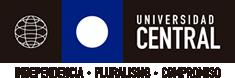 FORMULARIO DE POSTULACIÓN PROYECTOS DE INNOVACIÓN EDUCATIVA 2018INFORMACIÓN GENERALTÍTULO RESUMENLÍNEA DE ESTUDIOSeleccione de la nómina proporcionada en las Bases de la Convocatoria.EQUIPO DE TRABAJOEn esta sección debe describirse de forma genérica el equipo de investigadores que presentan el proyecto. PLAZO EJECUCIÓN DEL PROYECTOOBJETIVOSOBJETIVO GENERAL2.2	OBJETIVOS ESPECÍFICOSFUNDAMENTACIÓNREVISIÓN BIBLIOGRÁFICA ETAPAS,  ACTIVIDADES, PARTICIPANTES Y RESPONSABLES DEL SEGUIMIENTOMETODOLOGÍA DEL PROYECTO. RESULTADOS ESPERADOS PLAN DE TRABAJO PRESUPUESTOEVALUACIÓN.Los proyectos serán evaluados de acuerdo a lo señalado en el punto 8 de las bases de postulación a este concurso.PRESENTACIÓN DEL PROYECTO Instrucciones generales:Utilizar fuente Calibri N° 11Por favor no escriba todo el texto con mayúsculaNo sobrepase la extensión máxima permitida para cada sección Borre las instrucciones de cada sección (instrucciones en cursiva)Título del proyecto (Máximo 30 palabras)Resumen ejecutivo del proyecto (Máximo 200 palabras)Línea Número de integrantes del equipoNombre/ApellidosRUTTítulo Profesional y gradosTipo de contrato en la Universidad (jornada Completa, media u honorarios) y Nº de horas de clasesTelefono y mail institucional y personalFacultad y CarreraLabor a desempeñar y tiempo semanal de dedicación al proyecto8MesesObjetivo general de la propuesta (Máximo 100 palabras)Objetivos específicos de la propuesta (Máximo 200 palabras)Fundamentación de la línea  de innovación elegida y del proyecto propuesto Debe incluir los antecedentes de la problemática y la formulación de la o  las pregunta(s) de investigación que validan la innovación propuesta (Máximo 1.500 palabras)Debe incluir revisión de literatura y evidencia tanto nacional e internacional respecto al Proyecto de Innovación educativa propuesto (Máximo 1.500 palabras)Presentar en una matriz las etapas a seguir en el proyecto, destacando las actividades a desarrollar, los participantes involucrados y la persona responsable de su cumplimiento,  seguimiento y  registro (Maximo 1500 palabras)Descripción y justificación de la metodología a utilizar en el proyecto(Máximo 800 palabras)Descripción de los resultados esperados (Máximo 600 palabras)Tiempo de ejecución del estudio y cronograma de actividades donde se expliciten los plazos para entrega del informe de avance y el informe final.Nota: esta tabla es una referencia, se ruega presentarla en anexo en un formato adecuado. Completar carta Gantt (8 meses). ÍtemDetalleAporte proyecto ($)Aporte terceros ($)Monto total ($)HonorariosTotal honorariosTotal honorariosTotal honorariosTotal honorariosGastos operacionalesTotal gastos operacionalesTotal gastos operacionalesTotal gastos operacionalesTotal gastos operacionalesMaterial o equipo didáctico Total material o equipo didácticoTotal material o equipo didácticoTotal material o equipo didácticoTotal material o equipo didácticoTotal proyectoTotal proyectoTotal proyectoTotal proyecto